SZKOŁA PODSTAWOWA NR 59 IM. BOLESŁAWA KRZYWOUSTEGO W SZCZECINIE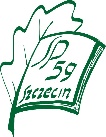 DRUK NR 10ZGODA NA POMIAR TEMPERATURY CIAŁA DZIECKAWyrażam  zgodę̨ na czas trwania stanu epidemii, w związku z zagrożeniem zakażenia wirusem SARS-CoV-2 na badanie temperatury ciała mojego dziecka _____________________________________________________________________________________________________(imię̨ i nazwisko dziecka)w przypadku wystąpienia u niego objawów chorobowych sugerujących infekcję dróg oddechowych (np. kaszel, duszności) lub w przypadku złego samopoczucie sugerującego podwyższoną temperaturę ciała/przy wejściu do przedszkola.Powyższa zgoda ma na celu realizację przez placówkę̨ działań́ prewencyjnych i zapobiegawczych związanych z ogłoszonym stanem epidemii. _________________________________________________________________________podpis rodzica/opiekuna prawnego 